Regulátor kvality vzduchu Trio VOC IObsah dodávky: 1 kusSortiment: K
Typové číslo: 0157.1483Výrobce: MAICO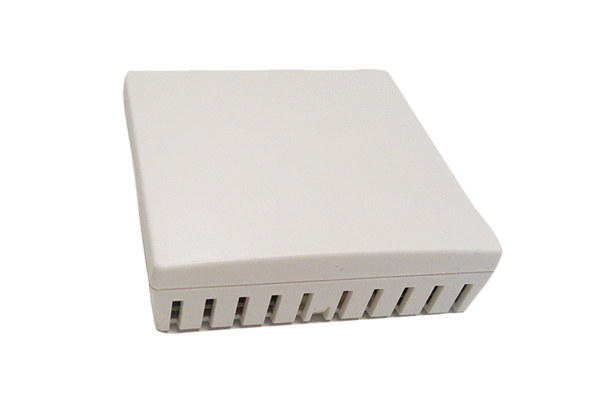 